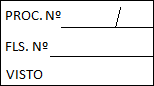 AVISO      DE      LICITAÇÃO                             A PREFEITURA MUNICIPAL DE APERIBÉ/RJ torna público aos interessados que realizará em sua sede, no Setor de Licitação, situado na Rua Vereador Airton Leal Cardoso, nº 01 – Bairro Verdes Campos, Aperibé/RJ, a Licitação na modalidade PREGÃO PRESENCIAL nº 022/2023-PMA, do tipo menor preço, com processamento e julgamento no dia 18 de julho  2023 às 13:00h. OBJETO: “REGISTRO DE PREÇOS PARA FUTURA E EVENTUAL AQUISIÇÃO DE MATERIAIS PARA PAVIMENTAÇÃO, REPAROS E MANUTENÇÃO DE CALÇAMENTO, CONFORME NECESSIDADE DA SECRETARIA, EM VÁRIOS LOGRADOUROS DO MUNICÍPIO DE APERIBÉ”.Critério de julgamento: menor preço unitárioOs interessados poderão retirar o Edital no Setor de Licitação da Prefeitura Municipal de Aperibé (mediante permuta de 01 resma de papel A4) ou no site www.aperibe.rj.gov.br/site/licitacoes, bem como obter todas as informações necessárias sobre a Licitação, no horário de 12:00 hs as 17:00 hs de segunda a sexta-feira ou pelo e-mail licitacaoaperibe@gmail.com.Aperibé/RJ, 04 de julho de 2023.Marcos Paulo dos Santos MontozoPregoeiro